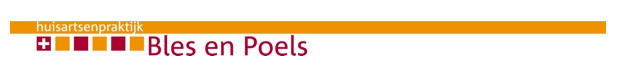 Patiënt gedeelteNaam:                                                 M/VGeboortedatum:                                   Tel:Gewicht kind:Urine onderzoek:0  Vermoeden blaasontsteking0  Controle na kuur0  Op verzoek van: Aanvullende informatie0  Pijn bij plassen0  Vaak plassen0  Buik/onderrugpijn0  Koorts + temperatuur: 0  Menstruatie? Ja/Nee0  Duur klachten; wanneer 1e dag klachten;0  Klachten herkend van eerdere blaasontsteking0  Zwangerschap0  Bekend met diabetes0  Catheter aanwezig0  Bekende afwijkingen urinewegen0 Allergie voor antibiotica, zo ja; welke; Assistente gedeelteStickPH:Glucose:Ketonen:Leuko:Nitriet:Eiwit:Bloed:HCG:Urine sediment:Beleid:Bijzonderheden: Hoe vaak urine ingeleverd dit jaar:Hoeveelste blaasontsteking dit jaar:Instructies voor het opvangen van een midstream urineVang bij voorkeur de ochtend urine op in een schoon potje en sluit dit goed af. Graag uw naam en geboortedatum op het potje noteren.Vrouwen:Was handen met water en zeepSpreid de schaamlippen en reinig met water (geen zeep), van voor naar achterDroog af met wc-papier of een schone handdoek, eveneens van voor naar achterHoud de schaamlippen gespreid tijdens het urinerenLaat het eerste deel van de urine in het toilet lopen, het middelste (midstream) deel van de urine vangt u op in het potje en het laatste deel mag weer in het toiletMannen:Was handen met water en zeepTrek de voorhuid naar achter en reinig met water (geen zeep)Droog af met wc-papier of een schone handdoekHoud de voorhuid naar achter tijdens het urinerenLaat het eerste deel van de urine in het toilet lopen, het middelste (midstream) deel van de urine vangt u op in het potje en het laatste deel mag weer in het toiletBewaren van de urineBreng de urine binnen 2 uur naar de praktijk. Als dit niet lukt, dan de urine in de koelkast bewaren, maar breng het altijd binnen één dag. Graag voor 10:00 uur.MijnGezondheid.netUw uitslag kunt u nu ook online inzien.Meld u aan via onze website.Blespoels.onzehuisartsen.nlKlik op DienstenMijnGezondheid.netKlik op aanmeldenBent u al aangemeld?Klik op DienstenUw dossierKlik op inloggen MijnGezondheid.net Klik rechts boven opInloggenLog in met uw DigiD